checkCIF/PLATON reportStructure factors have been supplied for datablock(s) 1238_0ma_bTHIS REPORT IS FOR GUIDANCE ONLY. IF USED AS PART OF A REVIEW PROCEDURE FOR PUBLICATION, IT SHOULD NOT REPLACE THE EXPERTISE OF AN EXPERIENCED CRYSTALLOGRAPHIC REFEREE.No syntax errors found.        CIF dictionary        Interpreting this reportDatablock: 1238_0ma_bBond precision:	C-C = 0.0137 A	Wavelength=0.71073Calculated	Reported Volume	4994(5)	4994(4) Space group	C 2	C 1 2 1Hall group	C 2y	C 2yMoiety formula	2(C26 H21 N P), Cl6 Hf	0.5(Cl6 Hf), C26 H21 N PCorrection method= # Reported T Limits: Tmin=0.109 Tmax=0.419AbsCorr = MULTI-SCANData completeness= 1.79/0.94	Theta(max)= 37.280R(reflections)= 0.0567( 17788)	wR2(reflections)= 0.1427( 24247) S = 1.094	Npar= 571The following ALERTS were generated. Each ALERT has the formattest-name_ALERT_alert-type_alert-level.Click on the hyperlinks for more details of the test.Alert level B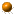 PLAT029_ALERT_3_B _diffrn_measured_fraction_theta_full value Low .	0.943 Why? PLAT910_ALERT_3_B Missing # of FCF Reflection(s) Below Theta(Min).		12 Note PLAT934_ALERT_3_B Number of (Iobs-Icalc)/Sigma(W) > 10 Outliers ..		 5 Check PLAT971_ALERT_2_B Check Calcd Resid. Dens.	0.88A	From Hf1	 3.33 eA-3PLAT971_ALERT_2_B Check Calcd Resid. Dens.	0.92A	From Hf2	2.53 eA-3PLAT972_ALERT_2_B Check Calcd Resid. Dens.	1.87A	From Cl1	-3.30 eA-3PLAT972_ALERT_2_B Check Calcd Resid. Dens.	1.90A	From Cl5	-3.10 eA-3PLAT987_ALERT_1_B The Flack x is >> 0 -	Do a BASF/TWIN Refinement	Please CheckAlert level C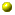 ABSTY02_ALERT_1_C	An _exptl_absorpt_correction_type has been given without a literature citation. This should be contained in the_exptl_absorpt_process_details field. Absorption correction given as multi-scanPLAT068_ALERT_1_C Reported F000 Differs from Calcd (or Missing)...	 Please Check PLAT234_ALERT_4_C Large Hirshfeld Difference C13		--C14		.		 0.20 Ang. PLAT234_ALERT_4_C Large Hirshfeld Difference C43		--C44		.		 0.18 Ang. PLAT241_ALERT_2_C High	’MainMol’ Ueq as Compared to Neighbors of				C3 Check PLAT241_ALERT_2_C High	’MainMol’ Ueq as Compared to Neighbors of			C13 Check PLAT244_ALERT_4_C Low	’Solvent’ Ueq as Compared to Neighbors of			Hf1 Check PLAT244_ALERT_4_C Low	’Solvent’ Ueq as Compared to Neighbors of			Hf2 Check PLAT342_ALERT_3_C Low Bond Precision on	C-C Bonds ...............	0.01371 Ang. PLAT906_ALERT_3_C Large K Value in the Analysis of Variance ......		2.281 Check PLAT911_ALERT_3_C Missing FCF Refl Between Thmin & STh/L=	0.600				 4 Report PLAT972_ALERT_2_C Check Calcd Resid. Dens.	0.36A	From Hf1				-1.99 eA-3PLAT972_ALERT_2_C Check Calcd Resid. Dens.	0.44A	From Cl5	-1.76 eA-3PLAT972_ALERT_2_C Check Calcd Resid. Dens.	0.48A	From Cl1	-1.64 eA-3PLAT972_ALERT_2_C Check Calcd Resid. Dens.	0.56A	From Hf2	-1.55 eA-3PLAT972_ALERT_2_C Check Calcd Resid. Dens.	0.55A	From Hf2	-1.55 eA-3PLAT972_ALERT_2_C Check Calcd Resid. Dens.	0.54A	From Hf1	-1.52 eA-3PLAT972_ALERT_2_C Check Calcd Resid. Dens.	0.58A	From Hf1	-1.52 eA-3PLAT978_ALERT_2_C Number C-C Bonds with Positive Residual Density.	0 InfoAlert level G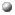 FORMU01_ALERT_1_G	There is a discrepancy between the atom counts in the_chemical_formula_sum and _chemical_formula_moiety. This is usually due to the moiety formula being in the wrong format. Atom count from _chemical_formula_sum:	C52 H42 Cl6 Hf1 N2 P2Atom count from _chemical_formula_moiety:C26 H21 Cl3 Hf0.5 N1 P1PLAT012_ALERT_1_G No	_shelx_res_checksum Found in CIF ......	Please Check PLAT033_ALERT_4_G Flack x Value Deviates > 3.0 * sigma from Zero .		0.054 Note PLAT042_ALERT_1_G Calc. and Reported MoietyFormula Strings	 Differ	Please Check PLAT063_ALERT_4_G Crystal Size Likely too Large for Beam Size ....		 0.79 mm PLAT083_ALERT_2_G SHELXL Second Parameter in WGHT	Unusually Large		13.06 Why ? PLAT128_ALERT_4_G Alternate Setting for Input Space Group	C2					I2 Note PLAT199_ALERT_1_G Reported _cell_measurement_temperature ..... (K)			293 Check PLAT200_ALERT_1_G Reported		_diffrn_ambient_temperature ..... (K)			293 Check PLAT233_ALERT_4_G Hirshfeld (M-X Solvent)	Hf2		--Cl7	.			6.3 s.u. PLAT790_ALERT_4_G Centre of Gravity not Within Unit Cell: Resd.	#				 2 NoteC26 H21 N PPLAT794_ALERT_5_G Tentative Bond Valency for Hf1	(IV)		.	3.46 Info PLAT794_ALERT_5_G Tentative Bond Valency for Hf2	(IV)		.	3.40 Info PLAT912_ALERT_4_G Missing # of FCF Reflections Above STh/L=	0.600		712 Note PLAT933_ALERT_2_G Number of OMIT Records in Embedded .res File ...			1 Note PLAT952_ALERT_5_G Calculated (ThMax) and CIF-Reported Lmax Differ			2 Units PLAT958_ALERT_1_G Calculated (ThMax) and Actual (FCF) Lmax Differ			2 Units PLAT992_ALERT_5_G Repd & Actual _reflns_number_gt Values Differ by			1 Check0 ALERT level A = Most likely a serious problem - resolve or explain8 ALERT level B = A potentially serious problem, consider carefully19 ALERT level C = Check. Ensure it is not caused by an omission or oversight18 ALERT level G = General information/check it is not something unexpected9 ALERT type 1 CIF construction/syntax error, inconsistent or missing data16 ALERT type 2 Indicator that the structure model may be wrong or deficient6 ALERT type 3 Indicator that the structure quality may be low10 ALERT type 4 Improvement, methodology, query or suggestion4 ALERT type 5 Informative message, checkIt is advisable to attempt to resolve as many as possible of the alerts in all categories. Often the minor alerts point to easily fixed oversights, errors and omissions in your CIF or refinement strategy, so attention to these fine details can be worthwhile. In order to resolve some of the more serious problems it may be necessary to carry out additional measurements or structure refinements. However, the purpose of your study may justify the reported deviations and the moreserious of these should normally be commented upon in the discussion or experimental section of a paper or in the "special_details" fields of the CIF. checkCIF was carefully designed to identify outliers and unusual parameters, but every test has its limitations and alerts that are not importantin a particular case may appear. Conversely, the absence of alerts does not guarantee there are no aspects of the results needing attention. It is up to the individual to critically assess their own results and, if necessary, seek expert advice.Publication of your CIF in IUCr journalsA basic structural check has been run on your CIF. These basic checks will be run on all CIFs submitted for publication in IUCr journals (Acta Crystallographica, Journal of Applied Crystallography, Journal of Synchrotron Radiation); however, if you intend to submit to Acta Crystallographica Section C or E or IUCrData, you should make sure that full publication checks are run on the final version of your CIF prior to submission.Publication of your CIF in other journalsPlease refer to the Notes for Authors of the relevant journal for any special instructions relating toCIF submission.PLATON version of 07/08/2019; check.def file version of 30/07/2019Datablock 1238-0ma_b- ellipsoid plot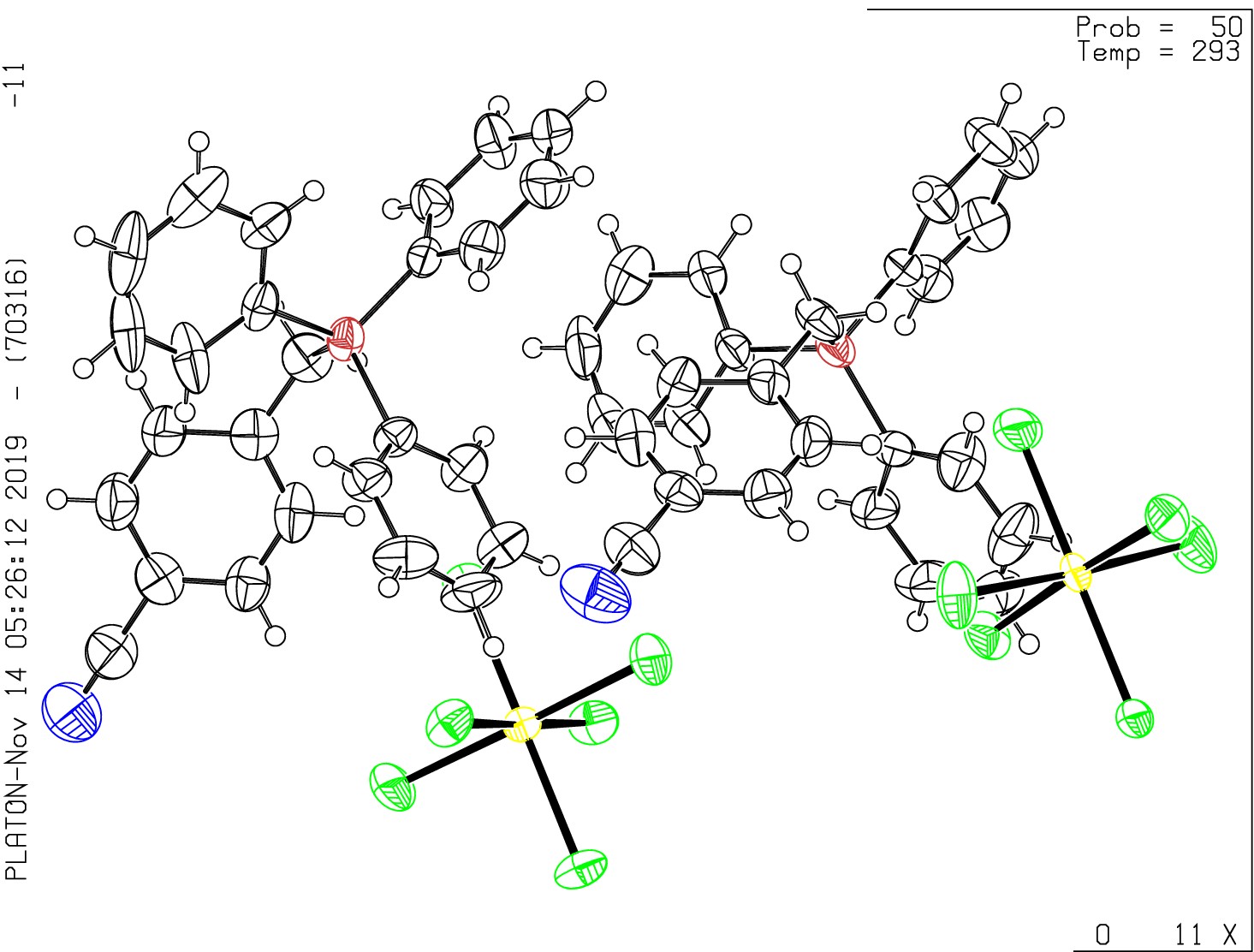 >- 	NOMOVE FORCEDz   -20	1238-0ma_bC 1 2 1	R = 0.06 	RES=Cell:a=29.593(18)b=9.374(4)c=23.543(12)alpha=90beta=130.124(19)gamma=90Temperature:293 KSum formulaC52 H42 Cl6 HfN2P2C52 H42 Cl6 Hf N2 P2Mr1148.011148.01Dx,g cm-31.5271.527Z44Mu (mm-1)2.5112.511F0002288.04576.0F000’2290.59h,k,lmax50,15,4049,15,38Nref25901[ 13559]24247Tmin,Tmax0.208,0.5900.109,0.419Tmin’0.126